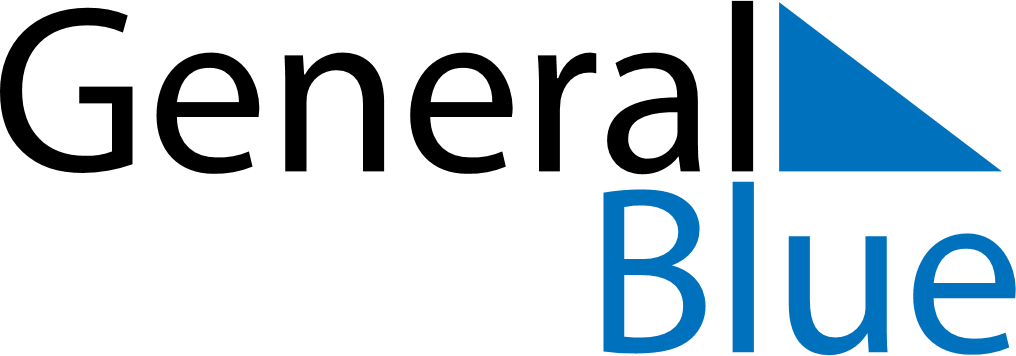 August 2024August 2024August 2024August 2024August 2024August 2024Pisa, Tuscany, ItalyPisa, Tuscany, ItalyPisa, Tuscany, ItalyPisa, Tuscany, ItalyPisa, Tuscany, ItalyPisa, Tuscany, ItalySunday Monday Tuesday Wednesday Thursday Friday Saturday 1 2 3 Sunrise: 6:07 AM Sunset: 8:41 PM Daylight: 14 hours and 34 minutes. Sunrise: 6:08 AM Sunset: 8:40 PM Daylight: 14 hours and 32 minutes. Sunrise: 6:09 AM Sunset: 8:39 PM Daylight: 14 hours and 29 minutes. 4 5 6 7 8 9 10 Sunrise: 6:10 AM Sunset: 8:38 PM Daylight: 14 hours and 27 minutes. Sunrise: 6:11 AM Sunset: 8:36 PM Daylight: 14 hours and 25 minutes. Sunrise: 6:12 AM Sunset: 8:35 PM Daylight: 14 hours and 22 minutes. Sunrise: 6:14 AM Sunset: 8:34 PM Daylight: 14 hours and 20 minutes. Sunrise: 6:15 AM Sunset: 8:32 PM Daylight: 14 hours and 17 minutes. Sunrise: 6:16 AM Sunset: 8:31 PM Daylight: 14 hours and 15 minutes. Sunrise: 6:17 AM Sunset: 8:30 PM Daylight: 14 hours and 12 minutes. 11 12 13 14 15 16 17 Sunrise: 6:18 AM Sunset: 8:28 PM Daylight: 14 hours and 10 minutes. Sunrise: 6:19 AM Sunset: 8:27 PM Daylight: 14 hours and 7 minutes. Sunrise: 6:20 AM Sunset: 8:25 PM Daylight: 14 hours and 5 minutes. Sunrise: 6:21 AM Sunset: 8:24 PM Daylight: 14 hours and 2 minutes. Sunrise: 6:23 AM Sunset: 8:22 PM Daylight: 13 hours and 59 minutes. Sunrise: 6:24 AM Sunset: 8:21 PM Daylight: 13 hours and 57 minutes. Sunrise: 6:25 AM Sunset: 8:19 PM Daylight: 13 hours and 54 minutes. 18 19 20 21 22 23 24 Sunrise: 6:26 AM Sunset: 8:18 PM Daylight: 13 hours and 51 minutes. Sunrise: 6:27 AM Sunset: 8:16 PM Daylight: 13 hours and 49 minutes. Sunrise: 6:28 AM Sunset: 8:14 PM Daylight: 13 hours and 46 minutes. Sunrise: 6:29 AM Sunset: 8:13 PM Daylight: 13 hours and 43 minutes. Sunrise: 6:30 AM Sunset: 8:11 PM Daylight: 13 hours and 40 minutes. Sunrise: 6:32 AM Sunset: 8:10 PM Daylight: 13 hours and 38 minutes. Sunrise: 6:33 AM Sunset: 8:08 PM Daylight: 13 hours and 35 minutes. 25 26 27 28 29 30 31 Sunrise: 6:34 AM Sunset: 8:06 PM Daylight: 13 hours and 32 minutes. Sunrise: 6:35 AM Sunset: 8:05 PM Daylight: 13 hours and 29 minutes. Sunrise: 6:36 AM Sunset: 8:03 PM Daylight: 13 hours and 26 minutes. Sunrise: 6:37 AM Sunset: 8:01 PM Daylight: 13 hours and 23 minutes. Sunrise: 6:38 AM Sunset: 7:59 PM Daylight: 13 hours and 21 minutes. Sunrise: 6:39 AM Sunset: 7:58 PM Daylight: 13 hours and 18 minutes. Sunrise: 6:41 AM Sunset: 7:56 PM Daylight: 13 hours and 15 minutes. 